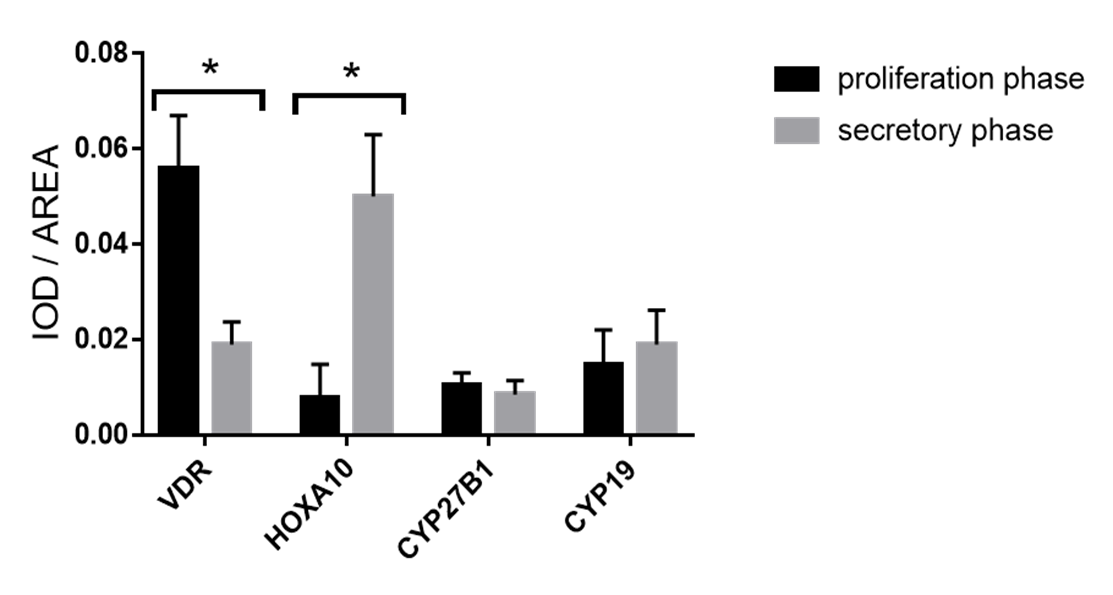 Supplementary figureArea analysis method for immunohistochemistry for for VDR, CYP27B1, HOXA10, and CYP19 during the proliferative and secretory phases of the menstrual cycle. Summarized data are presented as the mean ± SEM of eight observations in each group, *P < 0.05.